Ведем дневники наблюдений.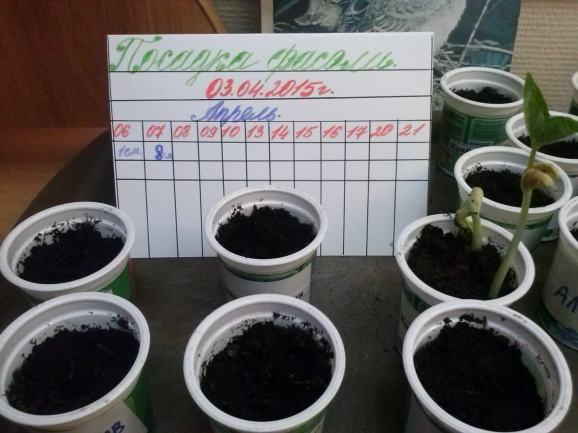 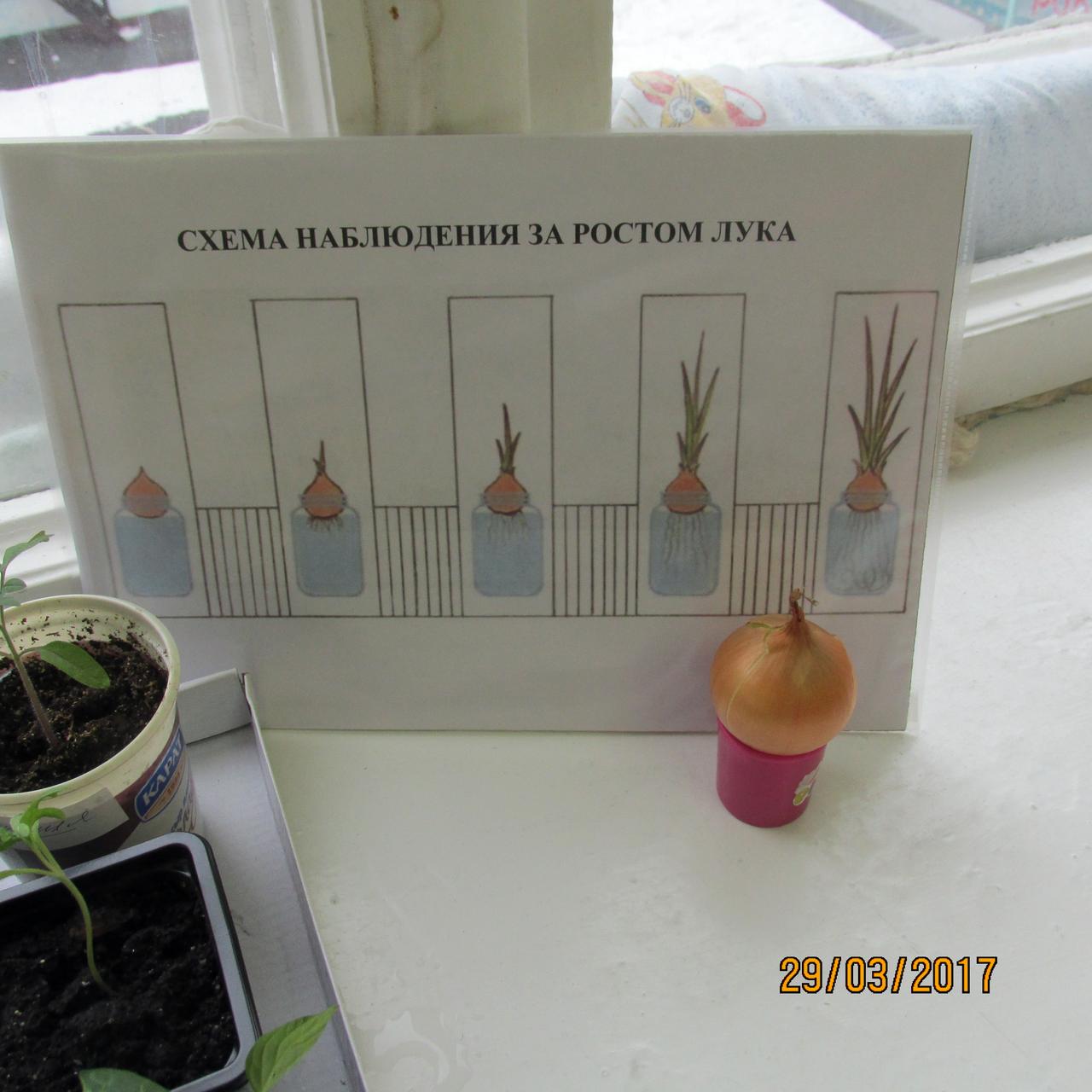 